Croydon Public School PBL Matrix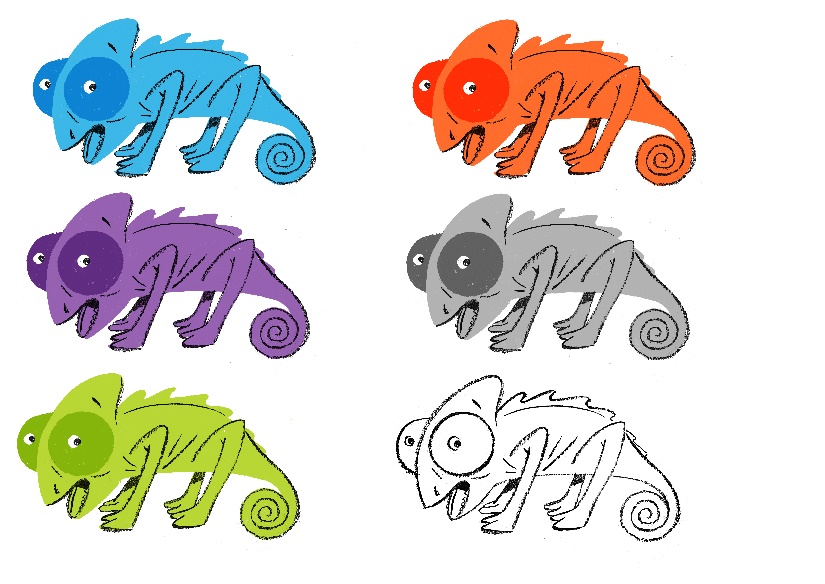 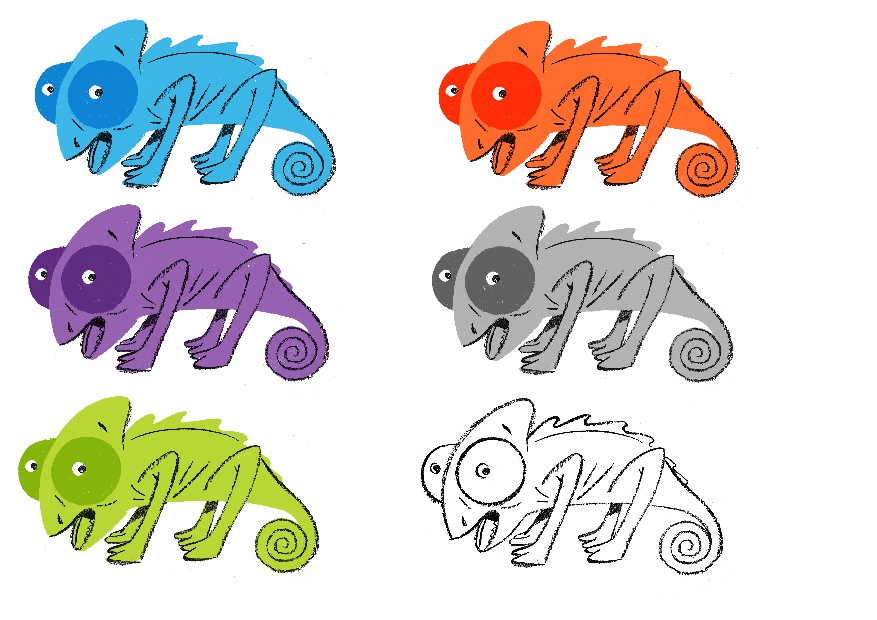 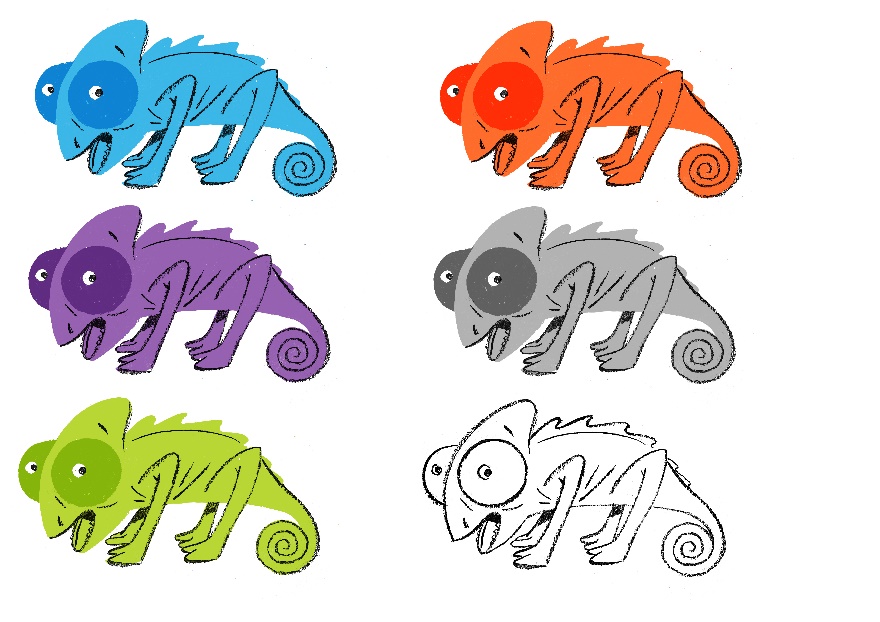 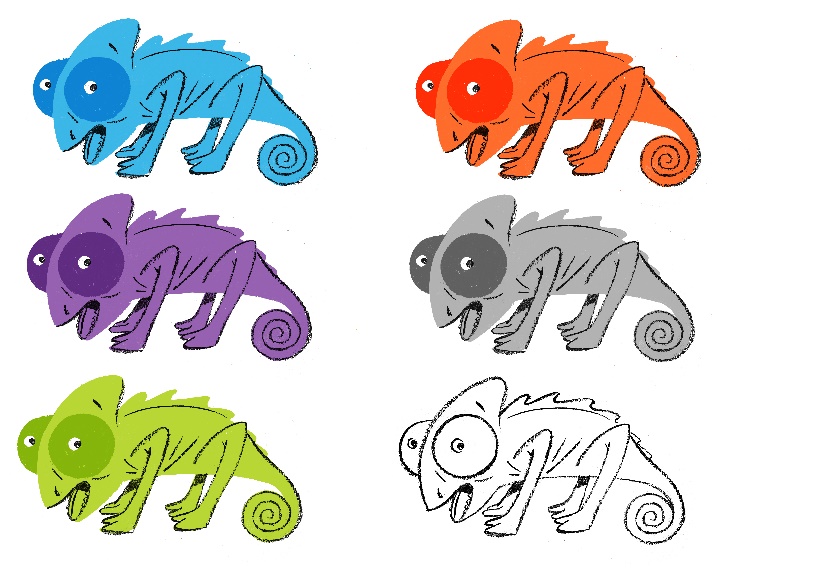 SettingActive LearnerRespectfulResilientSafeAll SettingsBe prepared for learningBe an active listenerFollow staff and volunteer instructionsKeep the school tidyTake care of property (self, peers, school)Wear correct school uniform with prideStay positive Be accountableSpeak calmly to solve a problemKeep my hands and my feet to myselfBe in the right place at the right timeClassroomAsk questionsTry your bestCollaborateStay on taskPay attentionUse inside voicesCooperate with peersWelcome visitors Learn from feedbackHave a goEnter and leave classrooms sensiblyUse equipment safelyPut resources awayTuck chairs inTransitionsGet to class promptlyWalk quietlyKnock and wait before enteringWait patientlyWalk in two lines and keep to the leftWait patiently and sensibly on car lines.Morning LinesArrive on timeTake note of messagesListen and pay attentionFace the right directionWhen it is time, walk quietly and sensibly to the classroomWait patiently Line up in two lines, wearing school bag and hatKeep hands, feet and objects to selfAssembly/HallValue the ideas and contributions of othersEnter and leave quietlyClap politelyPay attentionStand and sing the anthem and school song proudlyCelebrate the achievements of othersEnter and leave the hall sensiblyUse equipment safelyLibraryBorrow books and read regularlyBring your library bagStay on taskEnter and leave quietlyHandle books with careWait patientlyLearn from feedbackHave a goWait for the second bell to go to the library at lunch.Walk up the ramp. Leave your bag on the ramp, touching the wall.ToiletsLeave the toilets promptly Go to the toilet during break timesBe water wiseReport problems to a teacherKeep the toilets clean and tidyTurn taps offRespect the privacy of yourself and othersUse toilet paper appropriatelyWait patientlyBe sensible and responsibleWash handsComputer Lab &Virtual SpacesThink before posting information onlineUse time wiselyUse netiquetteRespect your peersBe mindful of classrooms/learningShare resourcesLearn from feedbackKeep private information privateProtect yourself onlineReport any problems to an adultKeep electronic devices off and in school bagOffice/ sick bayDeliver messages promptly and return to classSpeak clearlySay please and thank youSpeak politelyWait patientlyAsk for permissionWalk inside the buildingExcursions / SportParticipatePlay by the rules Be fairBe a team playerSpeak nicelyInclude and encourage others Be a good winner and a good loserLearn from feedbackHave a goAlways stay with your class or teamUse equipment appropriately